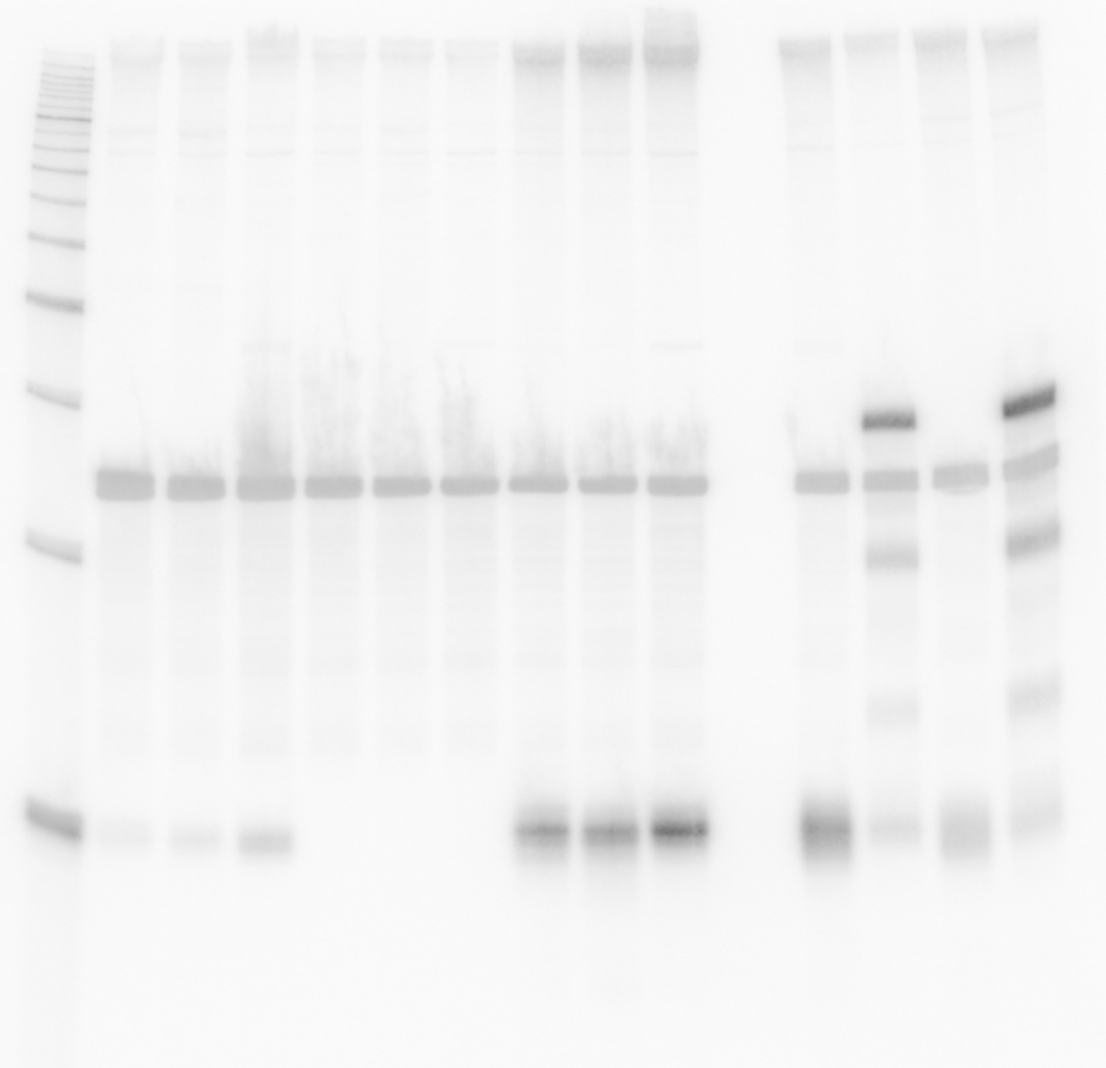 Figure 8 – figure supplement 1A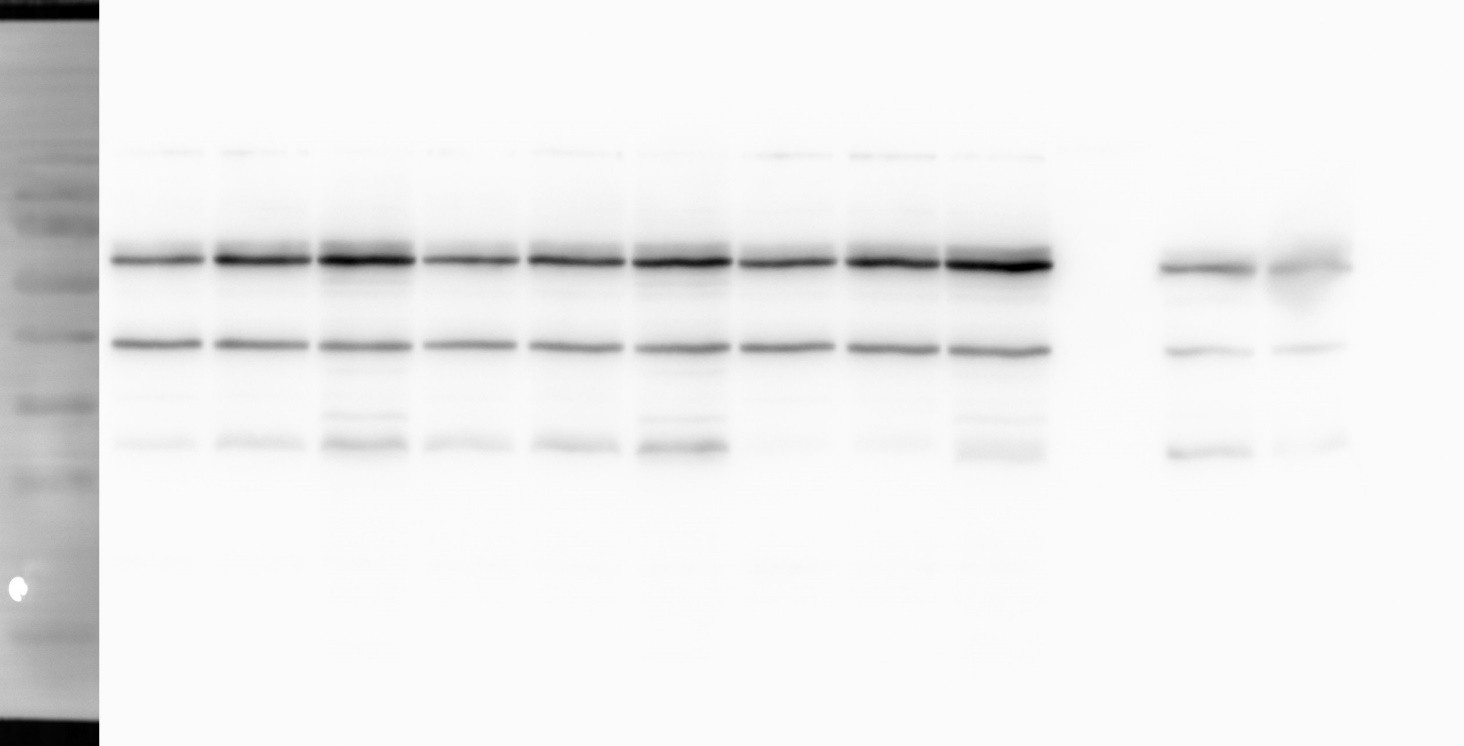 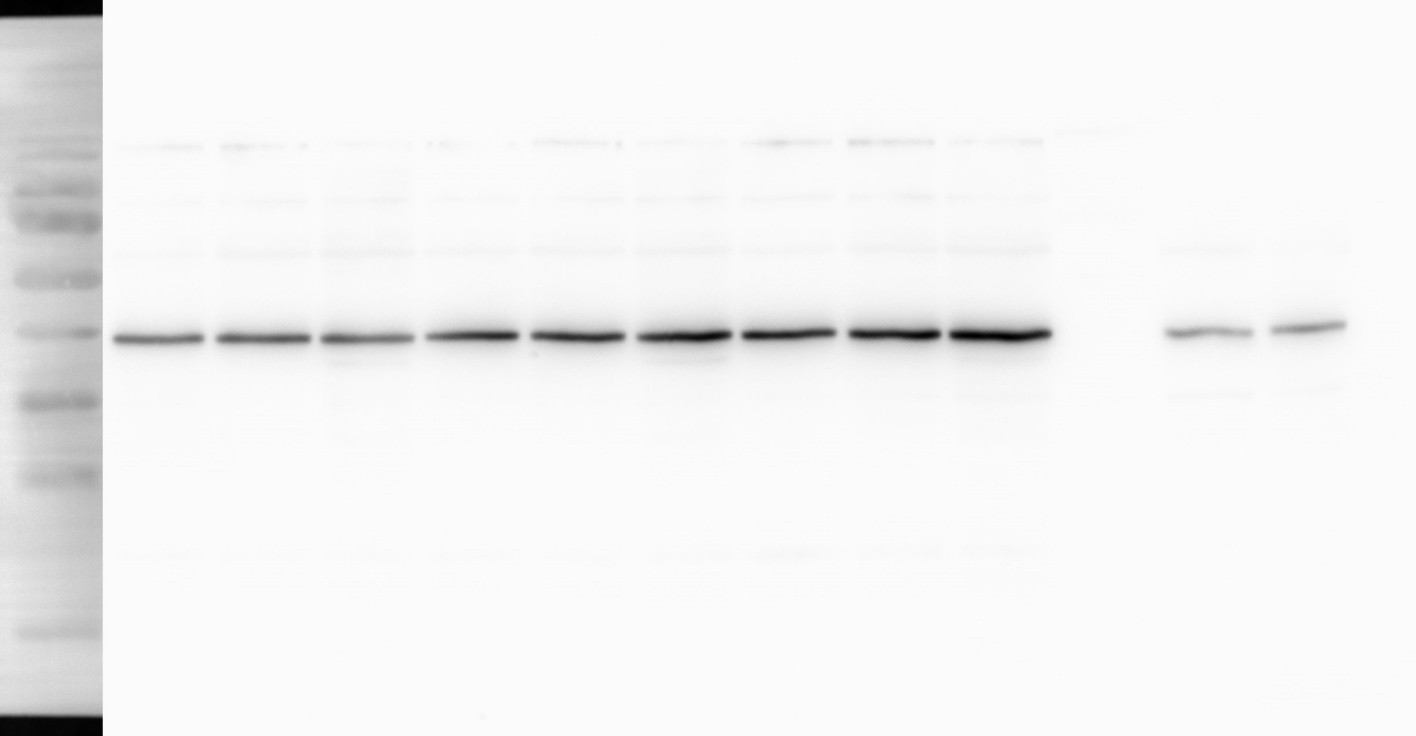 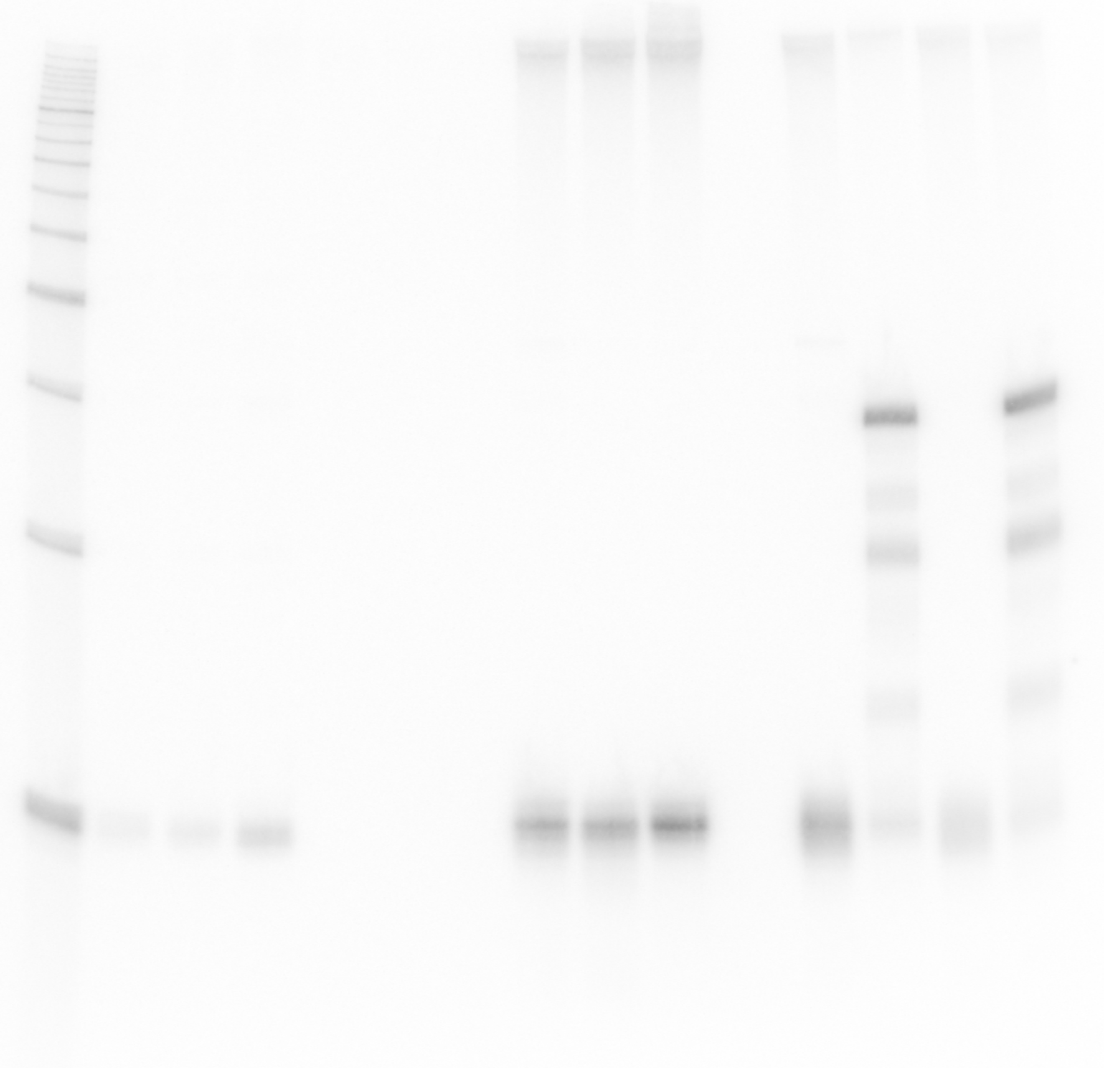 OppZ (KPO-0845)	5S (KPO-0243)Data:OppA. OppB and RNAP protein levels quantified from 4 biological replicates on Western blotOppA and OppB normalized to RNAPfold change in ΔoppZ pCtrl vs. wild-type pCtrlFigure 8 – figure supplement 1CData:OppA. OppB and RNAP protein levels quantified from 4 biological replicates on Western blotOppA and OppB normalized to RNAPfold change in ΔoppZ pOppZ vs. wild-type pCtrlOppAOppAOppAOppAOppAOppAOppBOppBOppBOppBOppBOppBOD600rep 1rep 2rep 3rep 4meanSDrep 1rep 2rep 3rep 4meanSD101.2131.3021.4601.5211.3740.1221.2532.1652.5651.3251.8270.557200.9380.9660.9841.2141.0250.1101.3271.7191.8892.1491.7710.2992+3h1.0820.8371.0090.6830.9020.1551.3951.1951.3821.0561.2570.140OppAOppAOppAOppAOppAOppAOppBOppBOppBOppBOppBOppBOD600rep 1rep 2rep 3rep 4meanSDrep 1rep 2rep 3rep 4meanSD101.2341.3011.2951.1841.2530.0480.1580.3280.1880.2090.2200.064200.9490.9510.8521.4031.0390.2140.1540.3030.1490.0870.1730.0802+3h1.1971.1271.1261.0601.1270.0480.3270.4470.2540.0960.2810.127